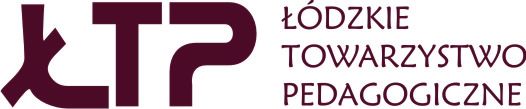 ŁÓDZKIE TOWARZYSTWO PEDAGOGICZNE SKRÓTOWY PRZEGLĄD DZIAŁAŃ STOWARZYSZENIA W LATACH 2010-2014
Łódzkie Towarzystwo Pedagogiczne liczy 49 członków, w tym 16 z łódzkich uczelni i 33 ze szkół i placówek oświatowch.
Mamy 269 znajomych na Facebooku i po kilkaset polubieni co tydzień.

W latach 2010-2014 zorganizowaliśmy 25 różnych form spotkań z członkami i sympatykami ŁTP (bezpłatnych szkoleń, seminariów, konferencji). 
Wzięło w nich udział ok. 400 uczestników, przedstawicieli łódzkich uczelni, szkół i placówek oświatowych.
Przygotowaliśmy i zrealizowaliśmy dwa Kongresy Edukacyjne ŁTP:
I. Kongres: 
„Nowe media w edukacji – szanse i zagrożenia”, 9. października 2012r.
II. Kongres: 
„Odmienność w szkole – czyj to problem? Rozważania globalne i lokalne” , 
14. kwietnia 2014r.Aktywnie uczestniczyliśmy w konsultacjach dotyczących:Ustawy o opiece nad dziećmi do lat 3.Opisu efektów kształcenia na kierunku pedagogika.Krajowych Ram Kwalifikacji.Międzyszkolny Klub EUROPA W NASZEJ SZKOLE, działający od 2010 roku pod patronatem ŁTP, skupia 44 członków – przedszkoli, szkół podstawowych, gimnazjów, szkół ponadgimnazjalnych, specjalnych ośrodków szkolno-wychowawczych. W ramach Klubu zorganizowano 6 wyjazdowych projektów edukacyjnych dla kadry dydaktycznej i zarządzającej: do Brukseli, Strassbourga, Berlina, Budapesztu, Amsterdamu, Drezna oraz dwa wyjazdy studyjne na zaproszenie Europosłanki Joanny Skrzydlewskiej. Uczestniczyło w nich łącznie 520 osób.W działaniach Klubu dedykowanych uczniom, w tym:
 	- w Paradzie Ulicą Piotrkowską
 	- Debacie Uczniowskiego Parlamentu Europejskiego w Wielkiej Sali Obrad Rady  
 	  Miejskiej Łodzi
 	- Konkursie Języki Obce w Szkole
 	- Pikniku Europejskim przy okazji rozgrywek SKRZYDLEWSKA CUP
 	- Przeglądzie Twórczości Artystycznej Dzieci i Młodzieżyuczestniczyło ponad 3 tys. dzieci i młodzieży.10.00: powitanie zebranych przez Panią Prezydent Hannę Zdanowską
10.10: wystąpienie Dyrektor Wydziału Edukacji Urzędu Miasta Łodzi, dr hab. Beaty Jachimczak
10.20: przedstawienie celów i założeń oraz programu Kongresu przez przewodniczącą ŁTP, dr Beatę Owczarską
10.25: Sebastian Wasiołka (Young Digital Planet S.A., Redaktor działu: "Edukacja Interaktywna" – Edukacja i Dialog, Ośrodek Rozwoju Edukacji w Warszawie) Jesteśmy glokalni, czyli jak ekran stał się uprzywilejowanym punktem dostępu do naszych umysłów?
11.10: dr Jacek Pyżalski (Instytut Medycyny Pracy w Łodzi) Pozytywne aspekty wykorzystywania nowych mediów przez dzieci i młodzież11.40:dr Piotr Plichta (Wyższa Szkoła Pedagogiczna w Łodzi, Instytut Medycyny Pracy w Łodzi) Jak uczniowie z niepełnosprawnością intelektualną korzystają z nowych mediów w swoim czasie wolnym? - dobre i złe wiadomości
12.10:pytania do Prelegentów, dyskusja, przerwa kawowa
12.50:Klub Sofa z SLO w Zgierzu – mgr Eliza Marczak, Joanna Banach, Adrianna Stopczyk, Łukasz Pacobiej Szkolny klub „Sofa” jako przykład pozytywnej profilaktyki rówieśniczej w obszarze agresji elektronicznej
13.20:dr Dobrosław Bilski (Wyższa Szkoła Edukacji Zdrowotnej i Nauk Społecznych w Łodzi) Internet jako narzędzie kształtowania kompetencji poznawczych uczniów
13.50:mgr Piotr Soszyński (Uniwersytet Łódzki) Nauczyciel muzyki wobec technologii komputerowej
14.20:pytania do Prelegentów, dyskusja, zakończenie Kongresu.14.00: powitanie zebranych, przedstawienie celów i założeń oraz programu Kongresu - 
dr Beata Matyjas, Centrum Rozwoju i Edukacji, Przewodnicząca Łódzkiego Towarzystwa Pedagogicznego 
14.15
14.30
14.50
15.1015.30
15.5016.10 
16.30 

16.50wprowadzenie w tematykę Kongresu  - dr hab. Beata Jachimczak, prof. Uniwersytetu Adama Mickiewicza w Poznaniu, Dyrektor Wydziału Edukacji  w Departamencie Spraw Społecznych Urzędu Miasta Łodzi
Nauczyciel w MENskim gorsecie - prof. zw. dr hab. Bogusław Śliwerski (Akademia Pedagogiki Specjalnej, Chrześcijańska Akademia Teologiczna)
Problem mniejszości narodowych w Czechach - polityka państwa - mgr Jakub Štědroň (Czechy), dyrektor "Domu národnostních menšin" (Domu Mniejszości Narodowych) 
w Pradze.

Pakiety edukacyjne szansą czy zagrożeniem dla współczesnej edukacji przedszkolnej? - mgr Mirosława Mazurkiewicz
Przerwa na kawę

Inny w szkole - doświadczenia i opinie uczniów pełnosprawnych i ich rodziców  – 
dr Grażyna Mikołajczyk-Lerman (Uniwersytet Łódzki)

Prawa i bezprawia wobec ucznia i jego rodziny – 
dr Teresa Wejner-Jaworska (Wyższa Szkoła Edukacji Zdrowotnej i Nauk Społecznych)


Survival -  ogień przetrwania – Krzysztof Kwiatkowski, Kierownik naukowy kursów instruktorskich (survival) w  Polskiej Akademii Sportu.
Dyskusja. Pytania do Referentów. Podsumowanie, zamknięcie Kongresu